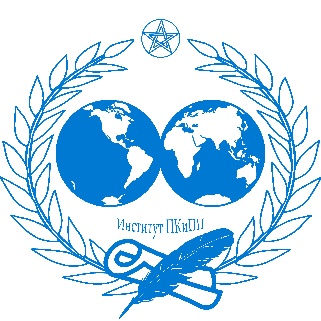 ИНСТИТУТ ПОВЫШЕНИЯ КВАЛИФИКАЦИИ ПРОФЕССИОНАЛЬНОЙ ПЕРЕПОДГОТОВКИобъявляет  набор  на  программы  профессиональной переподготовки и повышения квалификации.Группы начинают работать по мере набора.Обучение проходит без отрыва от производствас полной содержательно-методической поддержкойв электронной среде Института.По итогам обучения выдается диплом или удостоверение установленного образца!тел.8-800-350-55-26(Звонок по России бесплатный)Уважаемый учитель и педагог!Здесь приведены некоторые программы профпереподготовки и повышения квалификации:Профессиональная переподготовка Повышение квалификацииПри коллективной заявке - скидки,а также рассрочка на оплату за обучение!Отправьте заявку или позвоните!!institutpkipp@yandex.ru N907@mail.ru
8-800-350-55-26www.ipkipp.ru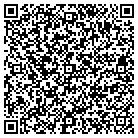 Наименование ДППКол-во часовСтоимостьПедагогическое образование6008 000Менеджмент в образовании6008 000Педагогическое образование. Учитель иностранного языка6008 000Педагогическое образование. Учитель английского языка6008 000Педагогическое образование. Учитель немецкого языка6008 000Педагогическое образование. Учитель начальных классов6008 000Педагогика и методика начального образования6008 000Педагогическое образование. Учитель иностранного (Китайского) языка6008 000Педагог-Организатор6008 000Педагогическое образование.   6008 000Педагог профессионального обучения,  профессионального  образования и дополнительного профессионального образования6008 000Менеджмент в образовании.6008 000Эксперт в сфере закупок. ФЗ-44, ФЗ-2236008 000И другие!Наименование ДППКол-во часовСтоимостьИнформационные технологии и интерактивные среды электронного обучения в условиях сложной санитарно-эпидемиологической обстановки с учетом требований ФГОС722000Управление развитием образовательной организации в условиях ФГОС1442500Подготовка экспертов по проверке экзаменационных работ ОГЭ по иностранному языку (английскому языку и др)1442500Подготовка экспертов по проверке экзаменационных работ ЕГЭ по иностранному языку (английскому языку и др)1442500Применение современных образовательных технологий в условиях введения и реализации ФГОС1442500Правовые и организационные основы противодействия коррупции в образовательной организации1442500Оказание первой помощи1442500Содержание воспитания и обучения младших школьников в условиях ФГОС НОО ОВЗ и ФГОС О у/о1442500Инклюзивная практика учителя-предметника в условиях реализации ФГОС  1442500Психолого-педагогические технологии в рамках реализации ФГОС СОО на уроках английского языка1442500И другие!